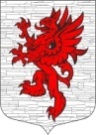 СОВЕТ ДЕПУТАТОВМУНИЦИПАЛЬНОГО ОБРАЗОВАНИЯЛОПУХИНСКОЕ СЕЛЬСКОЕ ПОСЕЛЕНИЕМО ЛОМОНОСОВСКИЙ МУНИЦИПАЛЬНЫЙ РАЙОНЛЕНИНГРАДСКОЙ ОБЛАСТИтретий созыв2 февраля  2018года                                                                      д. ЛопухинкаРЕШЕНИЕ № 5Об исполнении бюджета муниципального образования Лопухинское сельское поселение за 2017 год.Заслушав отчет  об исполнении бюджета муниципального  образования Лопухинское сельское поселение  за 2017  год, Совет депутатов муниципального образования Лопухинское сельское поселение Ломоносовского муниципального района Ленинградской области,  решил: 1.Утвердить отчет об исполнении бюджета муниципального образования Лопухинское сельское поселение  за 2017  год по доходам в сумме  54239,4 тыс.  руб.,  по расходам   54702,7 тыс.руб. со следующими показателями:- по доходам бюджета МО Лопухинское сельское поселениеза 2017  годсогласно приложению № 1;      - порасходам бюджета МО Лопухинское сельское поселение за 2017  год согласно приложению № 2. 2. Разместить (обнародовать) настоящее решение на официальном сайте МО Лопухинское сельское поселение в информационно-телекоммуникационной сети Интернет.Глава муниципального образованияЛопухинское сельское поселение                                              Знаменский А.В.   Приложение № 1к решению Совета депутатов МО Лопухинское сельское поселение№ 5 от 2 февраля 2018 годаДоходыПриложение № 2к решению Совета депутатов МО Лопухинское сельское поселение№ 5  от  2 февраля 2018 годаРасходытыс. рублейтыс. рублейНаименование доходного источникаГодовой планФакт отчетного периодаПроцент исполнения годового планаНАЛОГОВЫЕ ДОХОДЫ, всего28266,438543,1136,4в том числе:Налог на доходы физических лиц1945,02374,1122,1Акцизы2844,72628,792,4Единый сельскохозяйственный налог456,5113,024,8Налог на имущество физических лиц130,5186,8143,1Земельный налог22869,733204,1145,2Государственная пошлина20,036,4182,0НЕНАЛОГОВЫЕ ДОХОДЫ, всего2398,02709,5113,0в том числе:Доходы от использования имущества, находящегося в государственной и муниципальной собственности925,01043,4112,8Доходы от оказания платных услуг и компенсации затрат государства0,0190,10,0Доходы от продажи материальных и нематериальных активов783,0783,0100,0Штрафы, санкции, возмещение ущерба01,0Прочие неналоговые доходы690,0692,0100,3ВСЕГО НАЛОГОВЫЕ И НЕНАЛОГОВЫЕ ДОХОДЫ30664,441252,6134,5Всего безвозмездные поступления12990,512986,8100,0Субсидии бюджетам бюджетной системы Российской Федерации (межбюджетные субсидии)9635,89635,8100,0Субсидии бюджетам сельских поселений на софинансирование капитальных вложений в объекты муниципальной собственности1 250,21 250,2100,0Субсидии бюджетам поселений на осуществление дорожной деятельности в отношении автомобильных дорог общего пользования, а также капитального ремонта и ремонта дворовых территорий многоквартирных домов, проездов к дворовым территориям многоквартирных домов населённых пунктов1281,11281,1100,0Субсидии бюджетам поселений на осуществление дорожной деятельности в отношении автомобильных дорог общего пользования, а также капитального ремонта и ремонта дворовых территорий многоквартирных домов, проездов к дворовым территориям многоквартирных домов населённых пунктов1281,11281,1100,0Прочие субсидии бюджетам сельских поселений7104,57104,5100,0Субвенции бюджетам субъектов Российской Федерации и муниципальных образований234,7234,7100,0Субвенции бюджетам субъектов Российской Федерации и муниципальных образований234,7234,7100,0Субвенции бюджетам поселений на осуществление первичного воинского учета на территориях, где отсутствуют военные комиссариаты233,7233,7100,0Субвенции бюджетам поселений на осуществление первичного воинского учета на территориях, где отсутствуют военные комиссариаты233,7233,7100,0Субвенции бюджетам поселений на осуществление первичного воинского учета на территориях, где отсутствуют военные комиссариаты233,7233,7100,0Субвенции на осуществление отдельных государственных полномочий в Ленинградской области, в сфере административных правоотношений1,01,0100,0Субвенции на осуществление отдельных государственных полномочий в Ленинградской области, в сфере административных правоотношений1,01,0100,0Межбюджетные трансферты, передаваемые бюджетам сельских поселений для компенсации дополнительных расходов, возникших в результате решений, принятых органами власти другого уровня3100,03097,099,9Прочие безвозмездные поступления в бюджеты сельских поселений20,020,0100,0Возврат прочих остатков субсидий, субвенций и иных межбюджетных трансфертов, имеющих целевое назначение, прошлых лет из бюджетов сельских поселений-0,6ВСЕГО доходов43654,954239,4124,2КФСРНаименование КФСРАссигнования  2017 годФинансирование%, исполнения0103Функционирование законодательных (представительных) органов государственной власти и представительных органов муниципальных образований243,4241,499,20104Функционирование Правительства Российской Федерации, высших исполнительных органов государственной власти субъектов Российской Федерации, местных администраций11630,611355,197,60113Другие общегосударственные вопросы1,01,0100,00203Мобилизационная и вневойсковая подготовка233,7233,7100,00409Дорожное хозяйство (дорожные фонды)10160,89952,097,90412Другие вопросы в области национальной экономики520,0153,829,60501Жилищное хозяйство2840,22832,099,70502Коммунальное хозяйство1450,91426,998,30503Благоустройство11052,410928,898,90801Культура15536,815260,198,21001Пенсионное обеспечение673,0616,591,61003Социальное обеспечение населения1737,31701,397,9Итого56080,154702,797,5